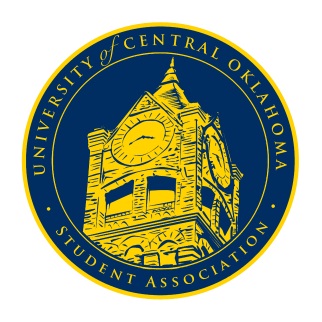       University of Central Oklahoma   Student Association6th Meeting, Fall Session of the 24th LegislatureVirtual Meeting via ZoomOctober 12th, 2020 4:00 PMCall to Order(Begins the meeting, includes opening customs and procedures)Pledge of AllegianceRoll CallThe meeting was called to order at 4:02pmApproval of the Minutes(This approves the secretary’s record keeping of the last meeting)
Special Orders(Formalities or Proceedings not according to law or custom)	The swearing in of two student engagement senators was facilitated by Congressional Chairmen De ShannonItems to be Considered(Business to be seen today)New Business(New legislation to be sent to committee)Committee updatesEach committee chairman will present updates about business discussed during meetingsAll committee chairmen gave updates. For A.R.T. (Accountability, Reformation, and Transparency) Senator Grim stated that they had three primary goals this semester to improve communication, transparency, and accessibility for UCOSA so that the student body has connections to resources that may need to be utilized. For Campus Development Senator Chao updated that the panel of UCO service directors is being finalized this week. CD would also be working on concerns over the lack of healthy eating options on campus raised at the RHA town hall and that they were planning the semester night walk. For Diversity and Inclusion, Senator Griffin stated that DI was working directly with those affected by the recent zoom class incident and that they are trying to urge professors to be more proactive in monitoring the zoom chat. DI is also working on legislation to try to implement another Ally training sessions for those who want to attend and a required diversity training for all incoming students, as it is already required for faculty. For Academic Affairs, Senator Foster stated the three current goals of the committee in order of urgency: the first being that they are drafting legislation to urge professors to allow students a break on election day, the second being that they are looking into ways in which they could supplement the spring break into other ways next semester, and the third being that they are working on solutions for the lack of study spaces available this year. For Public Relations, Senator Callie Hambrick stated that they were looking into getting headshots for all senators to create a composite, the annual town hall and a tabling day for Talk to Us Tuesdays was being planned, and that social media usage for all UCOSA accounts is being coordinated. Finally, for Ways and Means, Senator Scarberry announced that no funding meetings had been scheduled yet, but that they were recreating the application to do so and that a new application was being recreated for organizations to use those funds awarded last year for events cancelled due to COVID-19.Student Concerns (Open forum for any student to address concerns to the UCO Student Congress)	Senator Owens brought up concerns over students wanting to revive the Pass/Fail grading system do to the increasingly strenuous conditions of this semester and the rise in COVID-19 cases and stated that he was doing research on how to get this issue passed through congress. Advisor Cole Stanley advised that he limit his research to Oklahoma Schools and models that they have adopted, as the decision will ultimately be up to the state regent’s board and this issue may even be looked into by the Oklahoma Student Government Association. Senator Arvizo asked if UCO would be having Election Day off. Chairman Shannon clarified that, currently, that is not the case but Senator Foster reminded everyone that Academic Affairs is drafting legislation on the issue. Advisor Cole Stanley suggested that we also use the opportunity to educate students on their right to vote so long as they are in line before the poll closes and that all voters needed a valid, non-expired, photo ID in order to vote which included their student ID cards. Arvizo also brought up concerns about the lack of lighting by the western entrance to Sidelines Grill. Senator Chao stated that this issue can be looked into during the night walk and Vice President Coleman suggested that if anyone knows of any issues about campus and knows of the times that issues are the worst that they bring to Senator Chao or UCOSA congressional exec so that they may bring it up to the right authority before and during the night walk.Announcements(General Announcements)	Vice President Coleman announced that Alpha Phi Alpha will be hosting their House of Alpha event in the West Hall courtyard with a food truck tomorrow, October 13th, from 6pm to 9pm. Senator Kassidy Ferrell announced that the Orientation Leader application is open on UCORE until Friday, October 23rd at 5pm and that the link can be found on any New Broncho Orientation social media page. Any questions about NBO can be directed to any former ordination leader. Senator Loveless announced that HASA will be hosting a virtual painting class on Wednesday, October 14th, 2020 and that painting kits could be picked up in the Office of Diversity and Inclusion in NUC 136. Senator Farias announced that there will be a coat drive until next Monday, October 19th and that all coats can be delivered to the ODI. Senator Callie Hamrbick announced that Alpha Gamma Delta will be hosting their philanthropy 5k run on Saturday, October 31st, at 9am. Registration is $25 and will include a t shirt and snacks/drinks. Vice Chair Turner announced that congresswoman Kendra Horn will be having a meet and greet on Friday, October 16th, from 1pm to 1:30pm in the Heritage room of the Nigh University Center. Chairmen Shannon announced that Congress next week, October 19th, will be in person in the Ballrooms and that there will be several House of Representatives members as guest speakers and that it is important that everyone does their best to attend in person. The attire is business casual. Senator Owens announced that registration for OSGA’s Fall Congress is upcoming and that more information will come soon. Finally, Senator Byfield announced that Bronchothon still has several executive positions open and that the applications can be found on UCORE.Adjournment(End of meeting, must be motioned and seconded)	The meeting was adjourned at 4:46pm. The next meeting will be held on Monday, October 19th, 2020 in person in Ballrooms A and B of the Nigh University Center.